Týdenní plán od  4.11 – 8.11. 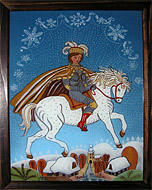 Předmět  Poznámky        VÝTVARNÁ VÝCHOVAKeramická dílna – práce s keramickou hlínou, výroba Mikuláše.Pomůcky: ZÁSTĚRA !!! Ostatní pomůcky nejsou potřeba – vše žáci obdrží.VLASTIVĚDAZlínský kraj. Zlín.Okolí školy a domova.Regionální památky a osobnosti.ČR – demokratický stát.Učebnice str. 12 – 13. Pracovní listy a úkoly na procvičování.